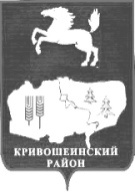 АДМИНИСТРАЦИЯ КРИВОШЕИНСКОГО РАЙОНА ПОСТАНОВЛЕНИЕ15.10.2018г.                                                                                                          № 532с.КривошеиноТомской областиО внесении изменений в постановление Главы Кривошеинского района (Главы Администрации) от 27.08.2008 № 467 «О районной межведомственной комиссии по профилактике правонарушений»В связи с кадровыми изменениями,ПОСТАНОВЛЯЮ:1. Внести в приложение №1  к постановлению Главы Кривошеинского района (Главы Администрации) от 27.08.2008 № 467 «О районной межведомственной комиссии по профилактике правонарушений» следующие изменения:1.1. исключить из состава районной межведомственной комиссии по профилактике правонарушений: Яркова Вадима Александровича;Мархонько Светлану Владимировну.1.2. ввести в состав районной межведомственной комиссии по профилактике правонарушений:- Коротеева Тимофея Сергеевича - инспектор подразделения по делам несовершеннолетних ОУУ и ПДН ОМВД России по Кривошеинскому району;- Саяпина Алексея Олеговича – Глава Новокривошеинского сельского поселения.2. Настоящее постановление вступает в силу с даты его подписания.3.Разместить настоящее постановление в Сборнике нормативных актов Администрации Кривошеинского района и на официальном сайте муниципального образования Кривошеинский район в сети «Интернет».4.Контроль за исполнением настоящего постановления возложить на управляющего делами Администрации Кривошеинского района.Глава Кривошеинского района                                                          С.А. Тайлашев(Глава Администрации)Л.Н. Китченко Тел. 2-17-63Прокуратура, МБУК «Кривошеинская ЦМБ